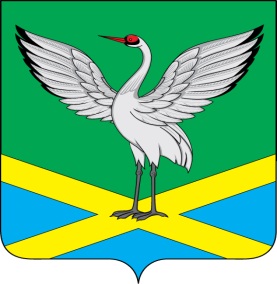 Совет городского поселения «Забайкальское»муниципального района «Забайкальский район»III-го созываРЕШЕНИЕпгт.Забайкальскот « 13» июня  .                                                                №  45О внесении изменений в решение Совета городского поселения «Забайкальское»  от 04.05.2008 года № 143 «Об утверждении Положения «О муниципальной службе и муниципальных и выборных должностях в городском поселении «Забайкальское» 	Руководствуясь Федеральным законом от 25 декабря 2008 года № 273 «О противодействии коррупции», Федеральным законом  от 03 декабря 2012 года № 230-ФЗ «О контроле за соответствием расходов лиц замещающих государственные должности, и иных лиц их доходам», Указами Президента РФ от 21 сентября 2009 года № 1065 «О проверке достоверности и полноты сведений, представляемых гражданами, претендующими на замещение государственных должностей Российской Федерации, и лицами, замещающими государственные должности Российской Федерации, и соблюдения ограничений лицами, замещающими государственные должности Российской Федерации», статьей 26 Устава городского поселения «Забайкальское», Совет городского поселения «Забайкальское» решил:1. Внести в Положение «О муниципальной службе и муниципальных и выборных должностях в городском поселении «Забайкальское», принятом решением Совета городского поселения «Забайкальское» от 04.05.2008 года № 143 следующие изменения:1.1. в статье 4:1.1.1. наименование изложить в следующей редакции: «Статья 4. Представление сведений о доходах, расходах, об имуществе и обязательствах имущественного характера муниципального служащего»;1.1.2. исключить пункт 1, пункт 2.1.1.3. дополнить пунктами следующего содержания: «1. Граждане, претендующие на замещение должностей муниципальной службы, муниципальные служащие, замещающие должности муниципальной службы, не позднее 30 апреля года , следующего за отчетным, обязаны представлять представителю нанимателя (работодателю) сведения о своих доходах, об имуществе и обязательствах имущественного характера, а также сведения о доходах, об имуществе и обязательствах имущественного характера своих супруги (супруга) и несовершеннолетних детей. 2. Муниципальный служащий, замещающий должность муниципальной службы, обязан представлять сведения о своих расходах, а также о расходах своих супруги (супруга) и несовершеннолетних детей в порядке и по форме, которые установлены для представления сведений о доходах, расходах, об имуществе и обязательствах имущественного характера нормативными правовыми актами Забайкальского края, муниципальными правовыми актами.3. Контроль за соответствием расходов муниципального служащего, его супруги (супруга) и несовершеннолетних детей их доходам осуществляется в порядке, предусмотренном Федеральным законом от 25 декабря 2008 года N 273-ФЗ "О противодействии коррупции" и Федеральным законом от 03.12.2012 года № 230-ФЗ "О контроле за соответствием расходов лиц, замещающих государственные должности, и иных лиц их доходам", нормативными правовыми актами Президента Российской Федерации, законами и иными нормативными правовыми актами Забайкальского края, муниципальными правовыми актами.4. Сведения о доходах, расходах, об имуществе и обязательствах имущественного характера, представляемые муниципальным служащим в соответствии с настоящей статьей, являются сведениями конфиденциального характера, если федеральными законами они не отнесены к сведениям, составляющим государственную и иную охраняемую федеральными законами тайну.5. Не допускается использование сведений о доходах, расходах, об имуществе и обязательствах имущественного характера для установления или определения платежеспособности муниципального служащего, его супруги (супруга) и несовершеннолетних детей, для сбора в прямой или косвенной форме пожертвований (взносов) в фонды религиозных или других общественных объединений, иных организаций, а также физических лиц.6. Лица, виновные в разглашении сведений о доходах, расходах, об имуществе и обязательствах имущественного характера муниципальных служащих или в использовании этих сведений в целях, не предусмотренных законодательством Российской Федерации, несут ответственность в соответствии с законодательством Российской Федерации.7. Непредставление муниципальным служащим сведений о своих доходах, расходах, об имуществе и обязательствах имущественного характера, а также о доходах, расходах, об имуществе и обязательствах имущественного характера своих супруги (супруга) и несовершеннолетних детей в случае, если представление таких сведений обязательно, либо представление заведомо недостоверных или неполных сведений является правонарушением, влекущим увольнение муниципального служащего с муниципальной службы.8. Проверка достоверности и полноты сведений о доходах, об имуществе и обязательствах имущественного характера, представляемых гражданами, претендующими на замещение должностей муниципальной службы, включенных в соответствующих перечень, достоверности и полноты сведений о доходах, расходах, об имуществе и обязательствах имущественного характера, представляемых муниципальными служащими, замещающими указанные должности, достоверности и полноты сведений, представляемых гражданами при поступлении на муниципальную службу в соответствии с нормативными правовыми актами Российской Федерации, соблюдения муниципальными служащими ограничений и запретов, требований о предотвращении или об урегулировании конфликта интересов, исполнения ими обязанностей, установленных Федеральным законом от 25 декабря 2008 года N 273-ФЗ "О противодействии коррупции" и другими нормативными правовыми актами Российской Федерации, осуществляется в порядке, определяемом нормативными правовыми актами Забайкальского края.9. Запросы о представлении сведений, составляющих банковскую, налоговую или иную охраняемую законом тайну, запросы в правоохранительные органы о проведении оперативно-розыскных мероприятий в отношении граждан, претендующих на замещение должностей муниципальной службы, включенных в соответствующий перечень, муниципальных служащих, замещающих указанные должности, супруг (супругов) и несовершеннолетних детей таких граждан и муниципальных служащих в интересах муниципальных органов направляются руководителем высшего исполнительного органа государственной власти Забайкальского края в порядке, определяемом нормативными правовыми актами Российской Федерации.»2. Опубликовать настоящее решение  в информационном вестнике  «Вести Забайкальска».3. Настоящее решение вступает в силу со дня официального опубликования. Глава городского поселения «Забайкальское»                         О.Г. Ермолин